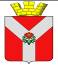 АДМИНИСТРАЦИЯ РУДНЯНСКОГО ГОРОДСКОГО ПОСЕЛЕНИЯ РУДНЯНСКОГО МУНИЦИПАЛЬНОГО РАЙОНАВОЛГОГРАДСКОЙ ОБЛАСТИ ПОСТАНОВЛЕНИЕ от 14 апреля 2015 года № 54О внесении изменений в Постановление администрации Руднянского городского поселения от 23 июля 2014 г. № 90 «Об установлении способа формирования фонда капительного ремонта для многоквартирных домов Руднянского городского поселения»В соответствии с протоколом № 3 от 11.06.2014 внеочередного общего собрания собственников помещений в многоквартирном доме по адресу: р.п. Рудня, Волгоградская область, ул. Украинская, дом № 9, о выборе способа формирования фонда капитального ремонта на специальном счете регионального оператора, руководствуясь Жилищным кодексом Российской Федерации, Законом Волгоградской области от 19.12.2013 № 174-ОД «Об организации проведения капитального ремонта общего имущества в многоквартирных домах, расположенных на территории Волгоградской области», Уставом Руднянского городского поселения, - администрация Руднянского городского поселенияПОСТАНОВЛЯЕТ:1.  Внести в Постановление администрации Руднянского городского поселения от 23 июля 2014 г. № 90 «Об установлении способа формирования фонда капитального ремонта для многоквартирных домов Руднянского городского поселения» (далее – Постановление) следующее изменение:-  исключить подпункт 47 из текста приложения «Перечень многоквартирных домов Руднянского городского поселения, для которых установлен способ формирования фонда капитального ремонта дома в порядке перечисления взносов на капитальный ремонт на счет регионального оператора Волгоградской области (формирование фонда капитального ремонта на счете регионального оператора)» к Постановлению. 2.  Ведущему специалисту администрации Руднянского городского поселения Чевардовой Т.Н. обеспечить вручение заверенной копии настоящего Постановления председателю совета многоквартирного дома № 9 по ул. Украинская, р.п. Рудня, Волгоградской области.3.  Настоящее Постановление вступает в силу с даты принятия и подлежит официальному обнародованию, а так же размещению на официальном сайте Руднянского городского поселения.Временно исп. полномочияглавы Руднянского городского поселения                                                       А. В. Дунаев